مورخه       /       /شیفت     ..............بخش/ واحد .........مرکز درمانی، آموزشی، پژوهشی علامه بهلول گنابادیکمیته مدیریت خطرفرم گزارش حوادث خطرآفرینکد سند: BH-RiMa-Fo-04/01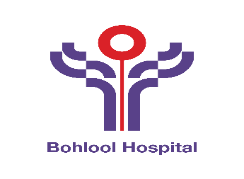 